Publicado en Bilbao el 14/05/2024 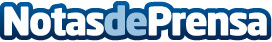 Urbegi Social Impact impulsa ecosistemas de innovación social que promueven el progreso de organizaciones y territoriosEl equipo de Urbegi, especialista en desarrollo de ecosistemas e innovación social, implanta y dinamiza redes y comunidades que trabajan de manera colaborativa en la búsqueda de soluciones para afrontar los desafíos sociales de nuestro tiempo, como el empleo o el emprendimiento, el desarrollo territorial sostenible, el turismo regenerativo, el envejecimiento activo o la formación, entre otros
Datos de contacto:Laura MurilloUrbegi946801934Nota de prensa publicada en: https://www.notasdeprensa.es/urbegi-social-impact-impulsa-ecosistemas-de Categorias: País Vasco Turismo Emprendedores Sostenibilidad Consultoría http://www.notasdeprensa.es